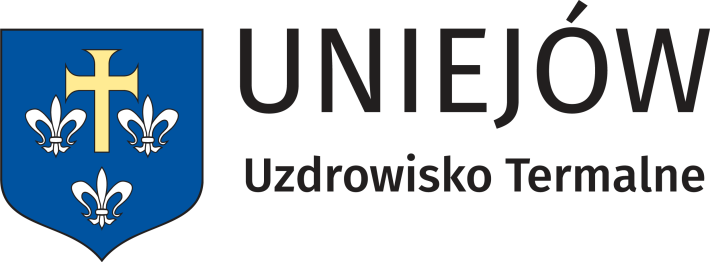 X Uniejowski Festiwal Smaków22-23.04.2023REGULAMIN DLA DEGUSTATORÓWAkcja degustacyjna „Smakowite spacery po Uniejowie”Organizatorem X Uniejowskiego Festiwalu Smaków jest Urząd Miasta w Uniejowie.Akcja degustacyjna „Smakowite spacery po Uniejowie” organizowana jest przez Urząd Miasta w Uniejowie w ramach X Uniejowskiego Festiwalu Smaków i polega na tym, aby:odebrać Paszport Degustatora;odwiedzić restauracje festiwalowe;spróbować specjalnie przygotowanych potraw festiwalowych w porcjach degustacyjnych – dania główne i/lub desery;ocenić zjedzone potrawy festiwalowe w Paszporcie Degustatorawziąć udział w losowaniu nagród w Konkursie dla DegustatorówPaszporty Degustatora są dostępne w każdej restauracji festiwalowej (w sobotę 22.04. godz. 12:00-20:00 oraz w niedzielę 23.04. godz. 12:00-18:00)W akcji degustacyjnej „Smakowite spacery po Uniejowie” biorą udział restauracje festiwalowe, które zgłosiły się do udziału w X Uniejowskim Festiwalu Smaków. Wykaz nazw i adresów restauracji festiwalowych jest zamieszczony m.in. na:Paszportach Degustatorastronie internetowej Organizatora Festiwalu: www.uniejow.pl w dziale Aktualnościprofilu Facebook Organizatora Festiwalu – Uniejów Uzdrowisko Termalne plakatach dostępnych w każdej restauracji festiwalowej, a także na terenie miasta i gminy Uniejów. Degustacja w restauracjach jest możliwa w sobotę 22.04.2023 r. w godzinach 12:00-20:00 oraz w niedzielę 23.04.2023 r. w godzinach 12:00-18:00.Goście mają za zadanie dotrzeć osobiście do wybranych przez siebie restauracji (spośród 8 lokali) i skosztować potraw festiwalowych (spośród wszystkich 16 potraw: 8 dań głównych i 8 deserów) w specjalnych cenach oferowanych przez restauracje w wysokości 10 zł.Do oddania ważnych głosów i wzięcia udziału w losowaniu nagród uprawnia spróbowanie i poddanie ocenie co najmniej 5 z 8 festiwalowych dań głównych i / lub co najmniej 5 z 8 deserów. Oddzielnie oceniane są potrawy w kategorii dania główne i/lub desery.Degustatorzy oceniają potrawy festiwalowe (oddzielnie w dwóch kategoriach) poprzez wybór maksymalnie 3 najlepszych dań. W celu oceny należy wpisać znak „X” przy nazwach wybranych potraw wewnątrz Paszportu Degustatora. W danej kategorii można zaznaczyć tylko jedną, tylko dwie lub maksymalnie trzy najlepsze potrawy.Obecność gościa i zamówienie potrawy festiwalowej w danej restauracji będą potwierdzone w Paszporcie Degustatora pieczątką i podpisem kelnera lub właściciela restauracji.W przypadku zamówienia 1 dania festiwalowego na 2 osoby lub więcej, zamówienie takie uprawnia do otrzymania 1 pieczątki i podpisu w 1 Paszporcie Degustatora według zasady „1 zamówiona potrawa festiwalowa = 1 pieczątka”.Organizatorzy akcji degustacyjnej nie odpowiadają za wyczerpanie zasobów dań festiwalowych w restauracjach.Gość, który wyraża chęć wzięcia udziału w akcji, powinien wpisać w Paszporcie Degustatora znak „X” przy maksymalnie wybranych 3 potrawach według zasady opisanej w pkt. 8 niniejszego regulaminu. Ponadto, jeśli Degustator chce wziąć udział w losowaniu nagród, powinien wpisać czytelnie swoje dane osobowe i kontaktowe w odpowiednim miejscu w Paszporcie (tylko osoby pełnoletnie).W ocenie potraw festiwalowych przez Degustatorów oraz w losowaniu nagród biorą udział wyłącznie ważne Paszporty Degustatora.Paszport Degustatora jest uznany za ważny, jeśli jednocześnie:zawiera potwierdzenie (pieczątkę i podpis obsługi lokalu) zamówienia co najmniej 5 z 8 festiwalowych dań głównych i co najmniej 5 z 8 deserów;zawiera 1, 2 lub 3 znaki „X” przy wybranych najsmaczniejszych potrawach, osobno w każdej kategorii;zawiera wypełnione w sposób czytelny dane osobowe i kontaktowe osoby pełnoletniej: imię i nazwisko, nr telefonu i/lub adres e-mail, podpis – Paszporty wypełnione przez osoby nieletnie i podpisane imieniem i nazwiskiem osoby nieletniej nie uprawniają Degustatora do odbioru nagrody;została wyrażona zgoda Degustatora na przetwarzanie danych osobowych przez Organizatora Festiwalu wyłącznie w celach związanych z organizacją Konkursu poprzez złożenie własnoręcznego podpisu na Paszporcie Degustatora;został wrzucony do urny konkursowej wyłącznie w czasie trwania akcji degustacyjnej „Smakowite spacery po Uniejowie”, tj. w sobotę 22.04.2023 r. w godzinach 12:00-20:00 oraz w niedzielę 23.04.2023 r. w godzinach 12:00-18:00.Paszporty Degustatora wypełnione i podpisane przez Pracowników Organizatora Festiwalu (UM w Uniejowie), członków Komisji Konkursowej oraz członków ich najbliższej rodziny nie biorą udziału w losowaniu nagród. Głosy oddane w tych Paszportach są liczone.Gość wrzuca Paszport Degustatora do specjalnej urny znajdującej się w każdej restauracji festiwalowej (w sobotę 22.04. godz. 12:00-20:00 oraz w niedzielę 23.04. godz. 12:00-18:00).Wśród gości, którzy wrzucą ważnie wypełniony Paszport Degustatora według kryteriów podanych w pkt. 13 niniejszego regulaminu, zostaną rozlosowane atrakcyjne nagrody, m.in.: zaproszenie na uroczysty obiad dla dwóch osób w zwycięskich restauracjach w Uniejowie (tych, które zajęły I miejsca w obu kategoriach i w ocenach zarówno degustatorów, jak i Komisji konkursowej – łącznie 4 nagrody),zaproszenie na słodki poczęstunek deserowy dla dwóch osób w restauracjach w Uniejowie (tych, które zajęły II miejsca w obu kategoriach i w ocenach zarówno Degustatorów, jak i Komisji Konkursowej – łącznie 4 nagrody),vouchery na różnego rodzaju atrakcje turystyczne w Uniejowie,karnety wstępu do kompleksu „Termy Uniejów”.Przyznana zostanie Nagroda Specjalna dla osoby, która w Paszporcie Degustatora zgromadzi największą liczbę pieczątek potwierdzających zamówienie przez nią festiwalowych potraw lub zostanie rozlosowana wśród osób, które w ważnym Paszporcie Degustatora będą mieć potwierdzenie degustacji minimum 7 spośród wszystkich 8 potraw festiwalowych w kategorii danie główne lub minimum 7 spośród wszystkich 8 deserów. W sytuacji, gdy nie będzie osób spełniających powyższe kryteria otrzymania nagrody specjalnej, nagroda ta zostanie wylosowana wśród osób, które w ważnym Paszporcie Degustatora będą mieć potwierdzenie degustacji minimum 6 spośród festiwalowych dań głównych lub minimum 6 spośród wszystkich 8 deserów. Nagrodą specjalną jest 1 zaproszenie na elegancki obiad dla dwóch osób w dowolnie wybranej przez degustatora restauracji spośród restauracji festiwalowych.Rozstrzygnięcie Konkursu dla Degustatorów i ogłoszenie wyników nastąpi do 28.04.2023 r. O wynikach Konkursu nagrodzeni Degustatorzy zostaną poinformowani drogą telefoniczną lub mailową. Wyniki losowania (imię i nazwisko oraz miejscowość) zostaną opublikowane na oficjalnej stronie internetowej Organizatora Festiwalu oraz w materiałach prasowych. Restauracje, które otrzymają największą liczbę punktów przyznanych przez Degustatorów oraz największą liczbę punktów w ocenie Komisji konkursowej, zarówno w kategorii danie główne, jak i deser, otrzymają nagrodę „Lilia Smakosza 2023” i tytuł „Najbardziej Apetycznego Miejsca X Uniejowskiego Festiwalu Smaków 2023”, wraz z możliwością promocji w lokalnej prasie. Ogłoszenie wyników Konkursu nastąpi do 28.04.2023 r. W tym samym dniu o wynikach Konkursu zostaną poinformowani również przedstawiciele mediów oraz opublikowane zostaną wyniki Konkursu (nazwy restauracji, nazwa potrawy festiwalowej, decyzja Komisji konkursowej i miejsce w rankingu) na oficjalnej stronie internetowej Organizatora Festiwalu oraz w materiałach prasowych. Degustatorzy oraz Restauratorzy biorący udział w X Uniejowskim Festiwalu Smaków wyrażają zgodę na wykonywanie przez przedstawicieli Organizatora oraz zaproszonych przedstawicieli mediów zdjęć uczestników, wnętrz lokali, potraw oraz ich publikowanie w celach związanych z promocją Festiwalu, a tym samym na wykorzystanie swojego wizerunku w postaci dokumentacji fotograficznej i filmowej na oficjalnej stronie internetowej Organizatora Festiwalu, na innych stronach internetowych, w materiałach video, a także w materiałach prasowych publikowanych w wydawnictwach promocyjnych i prasie.Uczestnicy biorący udział w Konkursie w ramach akcji „Smakowite spacery po Uniejowie” akceptują Regulamin Degustatora X Uniejowskiego Festiwalu Smaków oraz wyrażają zgodę na przetwarzanie danych osobowych przez Organizatora Festiwalu wyłącznie w celach związanych z organizacją Konkursu, zgodnie z ustawą z dnia 10 maja 2018 roku o ochronie danych osobowych. (Dz. U. 2018 poz. 1000).Organizator zastrzega sobie prawo do wprowadzania zmian w Regulaminie dla Degustatorów, zobowiązując się do podania ewentualnych zmian do publicznej wiadomości.Dodatkowych informacji bądź wyjaśnień udziela Przedstawiciel Organizatora:Agnieszka OlczykUrząd Miasta w Uniejowie, Dział Promocjiul. Bł. Bogumiła 13, 99-210 Uniejówe-mail: agnieszka.olczyk@uniejow.pl tel.: 63 288 97 53 (pon. godz. 9:00-17:00, wt.-pt., godz. 8:00-16:00)